2019-2020 Partnership for Healthy Lincoln 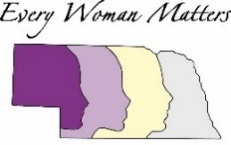 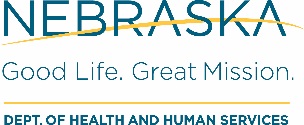 Development of Tools for Evidence Based Interventions in Clinic SettingsPurpose of Template:  This template is to assist in identifying, planning and monitoring major activities in implementing an evidence based intervention project around provider/clinic best practices.  Use this tool for oversight of the project and to help guide implementation.  Entries must be meaningful and concise.  Checklist for Reimbursement:															    Version: 06/2019 Complete and Submit EBI Provider/Clinic Impact Template							         	            			                    PHL DHHS Approval of EBI Provider/Clinic Impact Template Evaluation Reach & Impact Narrative Report (due 30 days after completion of the project) Patient Workflow submitted Submit copy of products created and/or used Invoice Name of Organization:Name of Organization:Name of Organization:Name of Organization:Date of Submission:        /       /      Amount of Request: Amount of Request: $      Name of Organization:Name of Organization:Name of Organization:Name of Organization:Date of Submission:        /       /      Non-acceptable expenditures would include equipment or meeting logistics (i.e. food/room)Non-acceptable expenditures would include equipment or meeting logistics (i.e. food/room)Non-acceptable expenditures would include equipment or meeting logistics (i.e. food/room)Overall Goal of Project:
(need to include navigating women to screening and follow-up care as appropriate)Overall Goal of Project:
(need to include navigating women to screening and follow-up care as appropriate)Overall Goal of Project:
(need to include navigating women to screening and follow-up care as appropriate)Overall Goal of Project:
(need to include navigating women to screening and follow-up care as appropriate)Target Audience of Project:
(define audience; integrative approach must include priority populations and navigating women to screening and follow-up care as appropriate)Target Audience of Project:
(define audience; integrative approach must include priority populations and navigating women to screening and follow-up care as appropriate)Target Audience of Project:
(define audience; integrative approach must include priority populations and navigating women to screening and follow-up care as appropriate)Target Audience of Project:
(define audience; integrative approach must include priority populations and navigating women to screening and follow-up care as appropriate)Narrative Description of Project:  
(Include navigation workflow/pathway to care) Narrative Description of Project:  
(Include navigation workflow/pathway to care) Narrative Description of Project:  
(Include navigation workflow/pathway to care) Narrative Description of Project:  
(Include navigation workflow/pathway to care) Activity DescriptionActivity DescriptionActivity DescriptionActivity DescriptionExpected Outcomes and Due DatesExpected Outcomes and Due DatesCollaboration/
Partnership Opportunities
(priority populations, providers, etc.)Collaboration/
Partnership Opportunities
(priority populations, providers, etc.)Collaboration/
Partnership Opportunities
(priority populations, providers, etc.)Collaboration/
Partnership Opportunities
(priority populations, providers, etc.)Person(s) ResponsibleActual Time an Dollars SpentData Systems,  Information and Resources Identified
(integrative approaches need to include Med-IT or Encounter Registry data collection systems(s)Data Systems,  Information and Resources Identified
(integrative approaches need to include Med-IT or Encounter Registry data collection systems(s)EXAMPLE ONLYOffer extended hours one evening a week (Tuesdays 5-8pm) to accommodate patients that need evening/after work hoursOffer extended hours one evening a week (Tuesdays 5-8pm) to accommodate patients that need evening/after work hoursOffer extended hours one evening a week (Tuesdays 5-8pm) to accommodate patients that need evening/after work hours10 patients will be able to schedule mammogram each Tuesdays for a total of 40 patients in May 2019Mammography screening rates will increase by __% (baseline __) by July 201910 patients will be able to schedule mammogram each Tuesdays for a total of 40 patients in May 2019Mammography screening rates will increase by __% (baseline __) by July 2019Build Relationship with:
-Radiology/Hospital Admin/Directors
Promote through:
-Local businesses that employ
-Media/Marketing department
-Local churches/Cultural CenterBuild Relationship with:
-Radiology/Hospital Admin/Directors
Promote through:
-Local businesses that employ
-Media/Marketing department
-Local churches/Cultural CenterBuild Relationship with:
-Radiology/Hospital Admin/Directors
Promote through:
-Local businesses that employ
-Media/Marketing department
-Local churches/Cultural CenterBuild Relationship with:
-Radiology/Hospital Admin/Directors
Promote through:
-Local businesses that employ
-Media/Marketing department
-Local churches/Cultural CenterRadiology Staff/Hospital Administration/Clinic DirectorsHUB StaffMarketing Department$537 by all partners-Med-It – enter information on clients 
-Encounter Registry - If non EWM client, enter information
-Message created for flyers bulletins, newsletters, email-Med-It – enter information on clients 
-Encounter Registry - If non EWM client, enter information
-Message created for flyers bulletins, newsletters, emailKey Partners / Collaborators:Key Partners / Collaborators:Key Partners / Collaborators:PartnersPartnersPartnersPartnersFundingFundingFundingWorkWorkWorkWorkKey Partners / Collaborators:Key Partners / Collaborators:Key Partners / Collaborators:Key Partners / Collaborators:Key Partners / Collaborators:Key Partners / Collaborators:Key Partners / Collaborators:Key Partners / Collaborators:Key Partners / Collaborators:Key Partners / Collaborators:Key Partners / Collaborators:Key Partners / Collaborators:EVALUATION
Reach & Impact Report:    (due 30 days after completion of project)The narrative report needs to include: Number of Nebraskans reached as a result of the projectDemographics of population servedCollaborative efforts enhanced by the project; how will you retain partnersSustainable activities that are planned to continue as a result of the projectBudget Expenditures – sufficient to carry out project/unexpected costs       Success Story submittedEVALUATION
Reach & Impact Report:    (due 30 days after completion of project)The narrative report needs to include: Number of Nebraskans reached as a result of the projectDemographics of population servedCollaborative efforts enhanced by the project; how will you retain partnersSustainable activities that are planned to continue as a result of the projectBudget Expenditures – sufficient to carry out project/unexpected costs       Success Story submittedEVALUATION
Reach & Impact Report:    (due 30 days after completion of project)The narrative report needs to include: Number of Nebraskans reached as a result of the projectDemographics of population servedCollaborative efforts enhanced by the project; how will you retain partnersSustainable activities that are planned to continue as a result of the projectBudget Expenditures – sufficient to carry out project/unexpected costs       Success Story submittedEVALUATION
Reach & Impact Report:    (due 30 days after completion of project)The narrative report needs to include: Number of Nebraskans reached as a result of the projectDemographics of population servedCollaborative efforts enhanced by the project; how will you retain partnersSustainable activities that are planned to continue as a result of the projectBudget Expenditures – sufficient to carry out project/unexpected costs       Success Story submittedEVALUATION
Reach & Impact Report:    (due 30 days after completion of project)The narrative report needs to include: Number of Nebraskans reached as a result of the projectDemographics of population servedCollaborative efforts enhanced by the project; how will you retain partnersSustainable activities that are planned to continue as a result of the projectBudget Expenditures – sufficient to carry out project/unexpected costs       Success Story submittedEVALUATION
Reach & Impact Report:    (due 30 days after completion of project)The narrative report needs to include: Number of Nebraskans reached as a result of the projectDemographics of population servedCollaborative efforts enhanced by the project; how will you retain partnersSustainable activities that are planned to continue as a result of the projectBudget Expenditures – sufficient to carry out project/unexpected costs       Success Story submittedEVALUATION
Reach & Impact Report:    (due 30 days after completion of project)The narrative report needs to include: Number of Nebraskans reached as a result of the projectDemographics of population servedCollaborative efforts enhanced by the project; how will you retain partnersSustainable activities that are planned to continue as a result of the projectBudget Expenditures – sufficient to carry out project/unexpected costs       Success Story submittedEVALUATION
Reach & Impact Report:    (due 30 days after completion of project)The narrative report needs to include: Number of Nebraskans reached as a result of the projectDemographics of population servedCollaborative efforts enhanced by the project; how will you retain partnersSustainable activities that are planned to continue as a result of the projectBudget Expenditures – sufficient to carry out project/unexpected costs       Success Story submittedDate Narrative Submitted:Date Narrative Submitted:      /       /            /       /            /       /      Narrative Submitted by: Narrative Submitted by: Narrative Submitted by: SignaturesAgencyDateDHHS ApprovalDHHS Response to Project Worksheet:       DHHS Response to Project Worksheet:       DHHS Response to Project Worksheet:       DHHS Response to Project Worksheet:       DHHS Response to Project Worksheet:       DHHS ApprovalWorksheet  Approved:   Yes    NoWorksheet  Approved:   Yes    NoReason:      Reason:      Reason:      DHHS ApprovalDHHS Signature:      DHHS Signature:      DHHS Signature:      DHHS Signature:      Date of Signature:        /       /      DHHS ApprovalDHHS ApprovalDHHS Response to Evaluation Reach & Impact Report:         DHHS Response to Evaluation Reach & Impact Report:         DHHS Response to Evaluation Reach & Impact Report:         DHHS Response to Evaluation Reach & Impact Report:         DHHS Response to Evaluation Reach & Impact Report:         DHHS ApprovalSubmitted on Time:   Yes    NoReport Approved:   Yes    NoReport Approved:   Yes    NoReason:      Reason:      DHHS ApprovalDHHS Signature:      DHHS Signature:      DHHS Signature:      DHHS Signature:      Date of Signature:        /       /      